Abdul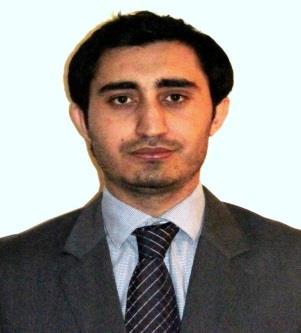 Abdul.113785@2freemail.com (Sr. Environmental Engineer)CAREER OBJECTIVEAnalytically detail oriented approach, seeking an opportunity in the field of development and Environmental Management, Environmental Audits and Inspections, demanding professional organizational and interpersonal skills.PROFESSIONAL PROFILEMSc from Norway in Environmental Sciences and BS (Hons) in Environmental Sciences, having more than 6.5 years of working experience with Environmental Engineers/ Specialist, LEED Professionals, HSE Professionals, Managers Environment with Large Organizations for CEMP, EMS & HSE i.e. Bin Omran Trading & Contracting L.L.C, PAL Technology Services L.L.C, SAMSUNG C&T Corporation (Client: Abu Dhabi Sewerage Services Company), Fugro Norway As, Oil and Gas Development Company Limited (OGDCL) Pakistan, Kohinoor Mills, Pakistan, NESPAK, Pakistan and Pak Elektron Limited (PEL) Company, Pakistan., and also worked with Norwegian University of Life Sciences, Norway for the Waste Management and Waste to Energy Recovery Technologies project.EDUCATIONM.Sc Environmental Sciences from Oslo University & Norwegian University of Life Sciences, Norway (2009-2011). B.S (Hons.) Environmental Sciences from University of the Punjab, Lahore, Pakistan (2003-2007). KEY SKILLSConstruction Environmental Management (CEMP)Waste Management System Environmental Management System (ISO 14001) Environmental Audits Environmental Aspect & Impact Register Air and Noise Pollution MonitoringGCC Rules & RegulationsVarious Environmental ReportingEnvironmental Permits from relevant authorities for various operations.WORK EXPERIENCESr. Environmental Engineer with Bin Omran, Qatar (April. 2015 – Present)Project: New Orbital Highway Project – Contract 2, Bin Omran & QDVC Joint Venture (4.4 billion). Responsibilities:Undertake daily site inspections, environmental audits and environmental monitoring;Manage the day to day environmental elements of construction;Ensure appropriate environmental mitigation measures are implemented and maintained;Provide advice and assistance to the discipline managers, Project Engineers, Foremen and site personnel in meeting environmental obligations;Include relevant environmental mitigation measures in EWMS and approve as necessary;Undertake environmental monitoring and record keeping as delegated by the HSEM;Report environmental issues to the HSEM;Responsible for applying, implementation and renewal of Environmental Permits from Ministry of Municipality and Environment (MME).Assist in developing training programs regarding environmental requirements and deliver where required, including delivery of the environmental component of toolbox talks;Undertake any other environmental related duties as delegated by the HSEM; andUndertake regular Task Observations to check compliance with EWMS;Responsible for the project waste management and its record keeping.Submission of Monthly ASHGHAL Environmental & Sustainability Reports to SC for further submission to PMC, PWA and MME. Periodic calibration of Environmental Instruments and maintaining their logs.2- HS & Environmental Engineer with PAL Group of Companies, Abu Dhabi (Sep. 2014 – April, 2015)Responsibilities:To develop environmental procedures, environmental management plans based on ISO 14001 – 2004 7 & Legal requirements of UAE. To prepare implement & maintain all Environment corporate Procedures. To carry out impact assessment to identify, asses reduce an organization environmental risk and financial cost. Daily site inspection, conduct toolbox talks to site workers with maintaining records. To revise and update all the plans, procedure and reports in accordance to the scope of work Regular visit of sites, stores, workshops, labor camps to ensure Environment measures during any Activity i.e. construction production shutdown exploration refining & installation of new equipment’s. To supervise Environment Executives/ Officers in developing and executing on-job Environment training programs for workers. To identify Environment hazards & aspects, assess associated risks & impacts and take effective control measures for managing these risks & impacts. To analyze Environment data collected on specified formats from all departments and report on the Environment management system to the top management. To analyze incident data to find out root cause. Implementation of Environmental Management Plan & Safety Management Plan for projects. Maintain the HSE records for the operational plants & formulated & Update the Emergency Response Plan Meeting with Managers, Clients, Consultants and Abu Dhabi Concerned departments. Update of Risk Assessment & Aspect Impacts Analysis of different operational projects. Air & Noise monitoring on regular basis and collection of Drinking Water and Waste water sampling for the third party monitoring. 3- Environmental Engineer with Samsung C&T, UAE, Abu Dhabi (December 201 3 – Aug. 2014) PROJECT; STEP Deep Tunnel Sewer T-01 Project, Abu Dhabi UAE (Client- Abu Dhabi Sewerage Services Company)Responsibilities:Implementation of Environmental Management Plan(CEMP) & HSE Management Plan for construction projects To develop Environmental Aspect & impact register for construction sites Provide Environmental administrative support for projects by collecting data, providing project documentation, training staff, Environmental audits and performing other general administrative duties Support the Project Manager and responsible for the management of critical activities that involve Environmental issues. Be responsible for advising Project team on implementation of Environmental control procedures, Codes of Practice and Guidelines. To identify Environment hazards & aspects, assess associated risks & impacts and take effective control measures for managing these risks & impacts. Regular inspection of sites, stores, workshops to ensure Environment compliance during any Activity i.e. construction production & installation of new equipment’s. Follow up environmental NCRs and observation reports for immediate rectification. To supervise Environment Executives/ Officers, Sub Contractors in developing and executing on-job Environment training programs for workers. Regular meetings and coordination with client and project team for environmental compliance on site. Waste Management plan making & Waste Minimization practices, Waste segregation, Waste Recycling, Waste handling, transportation and disposal in the best efficient way and deal with sub-contractor for its disposal and transportation. Perform monthly noise monitoring of all project sites. To prepare weekly and monthly Health Safety & Environmental Reports 4- Environmental Engineer with Fugro Norge AS, Norway (Dec. 2010 - Oct. 2012)ResponsibilitiesDirect monitoring and enhancement of Environment performance inspections of work sites. Prepare, review, and update environmental investigation and recommendation reports Provide support for environmental remediation and determination of regulatory applicability Provide administrative support for project by collecting data, providing project documentation, training staff, and performing other general administrative duties. Coordination and meeting with client ensuring project environmental updates and compliance with environmental legislation. Prepare, maintain and revise procedures. To identify Environment related hazards (Oil Spill, Indoor Air Quality, Water Pollution etc), carry out risk assessment and recommend adequate control measures, involving the line management to ensure availability of safety measures on all machines & equipment. To plan and conduct all types of Environment trainings for all levels, for floor management and workers. To visit different departments/sections for monitoring and inspection of routine activities to verify compliance with Environment management system and advise improvements where needed. Monitor the handling, segregation, collection and transporting of waste from site. Management control programs to achieve goals in the field of Environmental & recycling, reuse & reduce. To coordinate with Auditors & External Bodies for Effective EMP Implementation & Continual Improvement. Environmental Engineer with National Engineering Services Pakistan (Pvt) Limited (NESPAK) (Jan. 2009 – Sep. 2009)ResponsibilitiesTo develop environmental procedures, Environmental management plans based on EMS 14001 & Legal requirements. Waste Management plan making & waste Minimization practices, Waste segregation, waste Recycling, waste handling, transportation and disposal in the best efficient way and deal with sub-contractor for its disposal and transportation. Monitoring of the air, noise & light on regular basis and collection of Drinking Water and Waste water sampling for the third party monitoring. Participate in Training of the employee about handling of the oil/chemical and procedure making for the bulk storage of Fuel and spill contingency plan for emergency scenario. Complete knowledge about the procedure of Spill contingency Plan, Hydro-testing, Dust suppression & Management, Health and Hygiene Plan. Regular reporting of the Environmental Management system to the client on bi monthly, monthly and quarterly basis. Coordinate all kind of Training, Meetings & Environment Sustainability Reports Environment Training matrix, Environment Leading Indicators calculations, Environment Procedure & Records making & up gradation. 6- HS & Environment Trainee with Pak Electron Limited (PEL), Lahore (Sep. 15, 2008 to Nov. 15, 2008)ResponsibilitiesInspection of activities to ensure the effectiveness of implemented HSE Management System of the company in accordance with ISO18000 Standards. Daily inspection & monitoring of technical safety issues related to big machines for in-house workers. Provide health safety and environmental training to floor workers to ensure the compliance with company’s HSE policy. Conduct aspect-impact analysis of different activities/processes and preparation of HSE reporting for Managers’ review. 7- HS & Environmental Trainee at Oil and Gas Development Company Limited (OGDCL), Pakistan (June 2007 to July 2007)ResponsibilitiesFollowed the procedures to effectively implement occupational health and safety system (OHS) in the Oil and Gas filed. Analyze the occupational health safety and environmental issues related to workers and contractors of the Oil Exploration Plant. Identify and enlist types of tools and assistance are needed in Oil and Gas organizations for successful implementation of occupational health and safety management system. To assist managers as a member of OGDCL professional body for the collection of data and preparation of other reports like; IEE and EIA reports. PROJECTS & RESEARCH WORKProject work on “To identifying the possible Environmental threats to Ayubia National Park Muree”. Research and project work on “Waste Water Treatment of Kasur Tanneries Industries” Lahore, Pakistan. Project and field work done on 8the October Earthquake broke in Kashmir Pakistan. Environmental Impact Assessment (EIA) of Thar Coal Deserts with University of the Punjab, Lahore, Pakistan. Analysis of Physical Properties of Solid Waste in Lahore City with University of the Punjab. Field Survey of Northern Areas of Pakistan related to Natural Hazards and Ecosystem Perspective with University of the Punjab. Phase Distribution and Transport of jet Fuel Contamination in Soils and Groundwater with University of Oslo, Norway. The Effects of Climate Change on Water Resources in Central Sweden Simulated by Two Conceptual Models Water balance, Soil- and Groundwater: Variation in time and space, a case Study in Oslo, Norway. COURSES & TRAININGSBasic fire warden training held in Samsung C&T, Abu Dhabi (Mar. 2013). Basic Firefighting & First Aid training held in University of Oslo, Norway (Aug. 2011). HSE for Line Manager by Pak Elektron Limited (PEL) Lahore, Pakistan (Oct. 25, 2008). First Aid by Pak Elektron Limited (PEL) Lahore, Pakistan (Oct.9, 2008). Course on “ISO 14001” (07-08 June, 2008) held at Pakistan Engineering Academy Lahore Pakistan. Waste Management as a Mean of Resource Protection by Meteorological Department Lahore held in the Institute of Environmental Sciences, University of the Punjab, Lahore (Mar. 26-27, 2005). “Solid Waste Disposal by deep slurry injection” (10-13, Feb. 2005) conducted by Department of Earth Sciences University of Waterloo Canada, held in University of the Punjab, Lahore Pakistan, Following topics were covered in course: 1) Waste Management for Business and culture. 2) Waste Management for contaminated land.Course on “Our future climate and Environment” (08-11 Sep. 2004) by Director Pakistan Meteorological department Lahore held in university of the Punjab, Lahore, Pakistan OTHER SKILLSAbility to solve any Health Safety & Environmental issues and maintain them in professional manner. Strong understanding of problem solving, work flow and project management. Excellent communication skills, hard worker, and a good team player and team leader. Fluent in English, Urdu, Punjabi & Hindi to interact with wide range of customers / clients. Driving License REFERENCESReferences will be furnished upon request. 